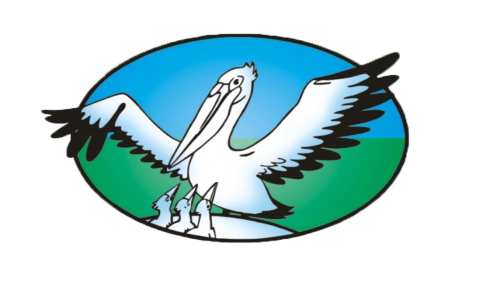 Эссе на тему «Учитель или призвание»                 Девиз конкурса «Учитель года России -2017» - «Учить и учиться» - заставил задуматься: а не поздно ли мне уже учиться?Вот уже тридцать восемь лет я работаю учителем физики. Много это или мало? На этот вопрос можно ответить по-разному: у каждого своя точка отсчёта. Мне же нужно оглянуться назад, чтобы понять, что это время изменило во мне, что я сделала для  других людей и страны, с каким чувством я подвожу этот своеобразный итог.                                                                                                                               «Учителя – профессия от Бога»… Из песни слов не выкинешь, нодо сих пор  меня  не покидает чувство, что сам Бог привёл меня на порог Томского пединститута.  Ясно:  точкой отсчёта стал тот самый день, когда я после окончания школы с аттестатом в руках поехала в этот студенческий город выбирать: в какой ВУЗ  легче поступить. Оказалось, что этим учебным заведением  стал для меня Томский государственный пединститут, физико - математический факультет, специальность  «математика». И   студенческая жизнь   пронеслась, как мгновение.  Моё педагогическое призвание зародилось в далёком счастливом пионерском лагере. Проходила практику, работая  вожатой  в  лагере для комсомольских активистов. Их горящие, ждущие наших встреч глаза,  до сих пор сохранились в памяти. Впервые  ощутила ответственность за судьбы людей, ведь они были почти моими ровесниками. А там - стройотряды, агитбригады, работа с трудными подростками...                                                                                                        И вот солнечным сентябрьским днём 1978 года впервые переступила порог школы, в которой мне предстояло работать учителем не математики  а физики, так как свободной вакансии математика не было.  Признаюсь, это обстоятельство меня очень волновало, ведь до этого в школе я играла роль ученицы, практикантки, но никак не учителя да ещё физики!  Зная, что я училась ( как  попросту говорят)   не на физика, мальчишки - старшеклассники задавали «каверзные»  (так мне тогда казалось) вопросы. Со стыдом отвечала: «Не знаю». Но в библиотеке набирала ворох книг и ночами читала, готовилась к урокам. Много вопросов задавала я себе тогда: найду ли общий язык с учениками, будет ли нам интересно друг с другом, да справлюсь ли вообще? Нашла и справилась! А интересно нам друг с другом было всегда! Сразу было ощущение, что я попала в свою родную стихию, в свой родной дом. Ведь это счастье: находиться среди детей, учить их и учиться у них. «Учитель и ученик растут вместе» -  писал Конфуций                     Вместе с учениками растёт и сам учитель.   Я думаю, самое страшное – поверить в то, что ты уже всё знаешь, всё умеешь, всё понимаешь. Но с каждым новым классом учитель по-новому  постигает, казалось бы, знакомые истины. Он учится всю жизнь, не успокаивается на достигнутом ,   ищет новые ответы на старые вопросы, не устает находить необычное в обычном и обычное в необычном. Не разочаровывать детей, каждый день, встречаться взглядом с ними, ожидающими чуда, - это навсегда мое.                         Но учителю мало быть счастливым самому... Главная задача педагога – помочь обрести себя детям. Антон Семёнович Макаренко говорил: «Научить человека быть счастливым нельзя, но воспитать его так, чтобы он был счастливым, можно». И моя любимая физика мне в этом помогает. Снова и снова ищу, пробую, ошибаюсь и вновь нахожу новые формы работы... Я хочу показать ученикам, как красива эта наука и как наполнена ею наша жизнь. Если ребенок в процессе обучения чувствует себя творцом, он мыслит, у него есть стимул двигаться вперед и быть счастливым. Считаю, что главное предназначение человека, решившего посвятить себя работе с детьми, заключается в том, чтобы помочь своим воспитанникам  пройти трудный путь становления. Не сформировать личность, а создать условия для её формирования. Не указать проторенный путь познания, а помочь найти свою дорогу. Не тянуть за руку на гору, находясь на ее вершине, а, будучи рядом, вовремя поддержать, и тогда ребенок взойдет на вершину сам. Я все время спрашиваю у себя: «Смогла ли я стать не урокодателем, а наставником?», «Достаточно ли моих сегодняшних знаний, чтобы быть интересной современным детям, отвечать на их многочисленные «Почему?», «Откуда?», «Каким образом?», чтобы уверенно вести диалог со своими учениками?». Поиски ответов на эти вопросы заставляют ежедневно думать о самообразовании, работать над собой. Да, трудна наша профессия, но велика и награда за труд – щедрые детские сердца, которые дарят мне доверие и признательность. В них я постоянно черпаю силы для такой непростой, но такой нужной работы. Каждый день мои ученики смотрят на меня с любопытством и доверием. И мне это очень нужно, чтобы быть счастливой, чтобы чувствовать себя состоявшимся человеком. Много воды утекло с тех пор. Вопросы я по-прежнему задаю не только своим ученикам, но и себе.  Знает ли кто-нибудь, в чём заключается «золотое правило» педагогики? – А нет никакого правила, поскольку все дети разные. Принимаю детей такими,  какие они есть. К сожалению, не всех удается зажечь, но если удается – учитель счастлив.                Те мысли, которыми я  делюсь в этом эссе, ни в коей мере не будут окончательными и единственно верными. Будут новые этапы в моей жизни - я приду к другим выводам. Это закономерно, ведь всё течёт, всё изменяется.С чего же начинается для меня профессия учителя? Конечно же, с урока! На каждый урок до сих пор иду с некоторой долей волнения и с тайным замиранием сердца. Ведь там меня ждут мои любимые ученики, я точно знаю, что нам друг с другом интересно. Я люблю их и предметы, которые преподаю. Вместе с детьми мы постигаем законы физики и химии.  И на этом пути познания надо быть очень внимательным: дети перестанут следовать за тобой, если почувствуют какую-то долю фальши, если увидят отсутствие интереса со стороны учителя.   Мы, учителя, чаще предпочитаем, чтобы дети верили в нас, а не в себя. Современный учитель не должен быть преподавателем знаний, демонстрирующим безукоризненное владение учебным материалом и разнообразными методиками преподавания. Образовательный процесс  включает в себя две стороны: обучающую и воспитывающую. Эти составляющие неразрывно связаны друг с другом. Учитель должен знать свой предмет и быть учёным, уметь преподнести, быть педагогом  и быть артистом. Поэтому моя задача на данном этапе заключается в следующем: не только научить детей законам познавать и изменять мир к лучшему, но и помочь им выйти во взрослую жизнь здоровыми, компетентными и… гуманными.
                           «Не заслони собой ученика своего, позволь ему быть собой не во вред ему самому и окружающим!» Конечно, учитель должен вести за собой, но только знания нужно «добывать», а не «выдавать», не надо указывать, ЧТО делать, а вместе с ребёнком выяснить, КАК это сделать. Да и воспитывать средствами учебных предметов тоже нужно так, чтобы ребёнок не замечал, что его воспитывают.                        А ещё мы, педагоги, часто ограничиваем себя рамками преподаваемых предметов, забывая о том, что окружающий мир многолик и разнообразен, и, при этом, органичен.  Мы воспринимаем мир в единстве, здесь на помощь нам приходят все пять органов чувств. Все они «работают» на нашу душу и ум. Так зачем разбивать картину мира на множество осколков? И захочешь потом собрать – не получится! Нельзя идти против самой природы. Именно поэтому в современном образовании реализуется метапредметный подход. Мне он представляется наиболее верным и целесообразным с точки зрения самой человеческой природы. Мы с моими учениками, стараясь глубоко вникнуть в учебный материал или опыт, «вдруг» делаем какие-то открытия, невозможные без взаимосвязи с другими предметами. Часто с коллегами проводим интегрированные  уроки как в урочной, так и во внеурочной деятельности. Это важно не только с точки зрения реализации межпредметного подхода.                          Психологический климат в педагогическом коллективе не менее важен, чем ориентация на конкретные результаты образования. «Школьные учителя обладают властью,  о которой премьер- министры могут только мечтать…», - писал У.Черчилль. Отрадно работать, когда понимаешь, что рядом с тобой не только коллеги, но и единомышленники . Я - счастливый человек! У меня есть всё: любимая работа хорошая семья и Родина. Не спорю: нелегко не растерять горение сердца, увлечённость, творческий поиск, желание отдавать больше, чем получать, самоотверженно и мужественно переносить все трудности и невзгоды. Бывают такие моменты, когда кажется, что у тебя ничего не получается, опускаются руки, мучают сомнения в правильности принятого решения или совершённого поступка, но всё течёт, все изменяется: ночь сменяется днём, горечь – радостью. Промелькнувшая искорка в глазах ребёнка, открытый радостный взгляд при виде тебя, заинтересованные лица, улыбки, вовремя сказанное доброе слово в твой адрес… И всё проходит, остаётся только желание жить и работать, работать и ещё раз работать. Я  же не работаю учителем – я им живу! Всё для детей, всегда с детьми – вот моё педагогическое кредо! А моя главная цель – не просто научить детей учиться, но и привить им любовь к учению. Убеждена: всё, что знаю, умею, чувствую, должна передать им. Они в этом очень нуждаются. И ни в коем случае нельзя предать, нельзя обмануть. Фразу о том, что ребёнок – «факел, который нужно зажечь», знают все. А как зажечь? Для этого необходимо только одно условие: педагог сам должен гореть! Поэтому много лет учусь учиться!